БІЛОЦЕРКІВСЬКА МІСЬКА РАДАКИЇВСЬКОЇ ОБЛАСТІВИКОНАВЧИЙ КОМІТЕТР І Ш Е Н Н Я24 жовтня  2017 року                            м. Біла Церква                                            № 395Про забезпечення доступності до занять фізичною культурою і спортом в м. Біла Церква 	Розглянувши подання відділу з питань фізкультури та спорту Білоцерківської міської ради № 05-06/410 від 19 жовтня 2017 року, відповідно до законів України «Про місцеве самоврядування в Україні»,  «Про фізичну культуру і спорт», «Про освіту», з метою забезпечення доступності до занять фізичною культурою і спортом в м. Біла Церква виконавчий комітет міської ради вирішив:	1. Визначити, що неповнолітнім, учням, студентам, пенсіонерам, інвалідам, які зареєстровані та проживають в м. Біла Церква надається право на безкоштовне користування об'єктами фізкультури і спорту, а саме спортивними майданчиками, що належать до сфери комунальної власності міста Біла Церква, для занять фізичною культурою і спортом.2. Фізичним та юридичним особам, не зазначеним у п.1 цього рішення, такі об’єкти можуть надаватися у користування відповідно до чинного законодавства України. 	3. Керівникам закладів освіти, фізичної культури і спорту, що належать до сфери комунальної власності міста Біла Церква:	3.1. Визначити час для безкоштовного користування об'єктами фізкультури і спорту – спортивними майданчиками, що належать до сфери комунальної власності міста Біла Церква, для занять фізичною культурою і спортом з урахуванням встановлених графіків, розкладів занять та змагань.	3.2. Розробити та подати на затвердження органу, у підпорядкуванні якого перебуває заклад, Порядок доступу та користування об'єктами фізкультури і спорту – спортивними майданчиками, що належать до сфери комунальної власності міста Біла Церква для занять фізичною культурою і спортом, яким урегулювати механізм безкоштовного користування вказаними об’єктами.  	4. Управлінню освіти та науки міської ради, відділу з питань фізичної культури та спорту міської ради надавати організаційно-методичну і практичну допомогу керівникам закладів освіти, фізичної культури і спорту щодо організації відкритого доступу до користування об'єктами фізкультури і спорту, а саме спортивними майданчиками, що належать до сфери комунальної власності міста Біла Церква.5. Контроль за виконання цього рішення покласти на заступника міського голови згідно розподілу обов’язків.Міський голова                                                                                              Г.А. Дикий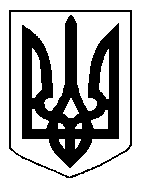 